Муниципальное автономное  общеобразовательное учреждение«Лицей № 5» Камышловского городского округаРАБОЧАЯ ПРОГРАММА УЧЕБНОГО ПРЕДМЕТА «ПРАВО»Уровень образования: среднее общее образованиеСтандарт: ФГОСУровень изучения предмета: углубленный Нормативный срок изучения предмета: 2 годаКласс: 10-11 классыКамышлов, 2020Нормативно-правовые основания разработки рабочей программыРабочая программа по учебному предмету «Право» для 10-11 классов составлена в соответствии с Федеральным законом от 29 декабря 2012 г. № 273-ФЗ «Об образовании в Российской Федерации» (п.3.6 ст.28), требованиями федерального государственного образовательного стандарта среднего общего образования, на основе основной образовательной программы среднего общего образования МАОУ «Лицей № 5» Камышловского ГО, примерной программы по праву, авторской рабочей программы к УМК А. Ф. Никитина, Т. И. Никитиной «Право» для средней школы (10—11 классы), М.: Дрофа, 2016 и рассчитана на углубленный уровень обучения. Учебный предмет «Право» изучается на углубленном уровне2 часа в неделю, 70 часов в год в 10 классе,68 часов в год в 11 классе,138 часов за курс среднего общего образования.Планируемые результаты освоения учебного предмета «Право»В результате изучения учебного предмета «Право» на уровне среднего общего образования выпускник на углубленном уровне научится:выделять содержание различных теорий происхождения государства;сравнивать различные формы государства;приводить примеры различных элементов государственного механизма и их место в общей структуре;соотносить основные черты гражданского общества и правового государства;применять знания о принципах, источниках, нормах, институтах и отраслях права, необходимых для ориентации в российском нормативно-правовом материале, для эффективной реализации своих прав и законных интересов;оценивать роль и значение права как важного социального регулятора и элемента культуры общества;сравнивать и выделять особенности и достоинства различных правовых систем (семей);проводить сравнительный анализ правовых норм с другими социальными нормами, выявлять их соотношение, взаимосвязь и взаимовлияние;характеризовать особенности системы российского права;различать формы реализации права;выявлять зависимость уровня правосознания от уровня правовой культуры;оценивать собственный возможный вклад в становление и развитие правопорядка и законности в Российской Федерации;различать соответствующие виды правоотношений, правонарушений, юридической ответственности, применяемых санкций, способов восстановления нарушенных прав;выявлять общественную опасность коррупции для гражданина, общества и государства;целостно анализировать принципы и нормы, регулирующие государственное устройство Российской Федерации, конституционный статус государственной власти и систему конституционных прав и свобод в Российской Федерации, механизмы реализации и защиты прав граждан и юридических лиц в соответствии с положениями Конституции Российской Федерации;сравнивать воинскую обязанность и альтернативную гражданскую службу;оценивать роль Уполномоченного по правам человека Российской Федерации в механизме защиты прав человека и гражданина в Российской Федерации;характеризовать систему органов государственной власти Российской Федерации в их единстве и системном взаимодействии;характеризовать правовой статус Президента Российской Федерации, выделять его основные функции и объяснять их внутри- и внешнеполитическое значение;дифференцировать функции Совета Федерации и Государственной Думы Российской Федерации;характеризовать Правительство Российской Федерации как главный орган исполнительной власти в государстве; раскрывать порядок формирования и структуру Правительства Российской Федерации;характеризовать судебную систему и систему правоохранительных органов Российской Федерации; характеризовать этапы законодательного процесса и субъектов законодательной инициативы;выделять особенности избирательного процесса в Российской Федерации;характеризовать систему органов местного самоуправления как одну из основ конституционного строя Российской Федерации;определять место международного права в отраслевой системе права; характеризовать субъектов международного права;различать способы мирного разрешения споров;оценивать социальную значимость соблюдения прав человека;сравнивать механизмы универсального и регионального сотрудничества и контроля в области международной защиты прав человека;дифференцировать участников вооруженных конфликтов;различать защиту жертв войны и защиту гражданских объектов и культурных ценностей; называть виды запрещенных средств и методов ведения военных действий;выделять структурные элементы системы российского законодательства;анализировать различные гражданско-правовые явления, юридические факты и правоотношения в сфере гражданского права;проводить сравнительный анализ организационно-правовых форм предпринимательской деятельности, выявлять их преимущества и недостатки;целостно описывать порядок заключения гражданско-правового договора;различать формы наследования;различать виды и формы сделок в Российской Федерации;выявлять способы защиты гражданских прав; характеризовать особенности защиты прав на результаты интеллектуальной деятельности;анализировать условия вступления в брак, характеризовать порядок и условия регистрации и расторжения брака;различать формы воспитания детей, оставшихся без попечения родителей;выделять права и обязанности членов семьи;характеризовать трудовое право как одну из ведущих отраслей российского права, определять правовой статус участников трудовых правоотношений;проводить сравнительный анализ гражданско-правового и трудового договоров;различать рабочее время и время отдыха, разрешать трудовые споры правовыми способами;дифференцировать уголовные и административные правонарушения и наказание за них;проводить сравнительный анализ уголовного и административного видов ответственности; иллюстрировать примерами порядок и условия привлечения к уголовной и административной ответственности несовершеннолетних;целостно описывать структуру банковской системы Российской Федерации;в практических ситуациях определять применимость налогового права Российской Федерации; выделять объекты и субъекты налоговых правоотношений;соотносить виды налоговых правонарушений с ответственностью за их совершение;применять нормы жилищного законодательства в процессе осуществления своего права на жилище;дифференцировать права и обязанности участников образовательного процесса;проводить сравнительный анализ конституционного, гражданского, арбитражного, уголовного и административного видов судопроизводства, грамотно применять правовые нормы для разрешения конфликтов правовыми способами;давать на примерах квалификацию возникающих в сфере процессуального права правоотношений;применять правовые знания для аргументации собственной позиции в конкретных правовых ситуациях с использованием нормативных актов;выявлять особенности и специфику различных юридических профессий.Выпускник на углубленном уровне получит возможность научиться:проводить сравнительный анализ различных теорий государства и права;дифференцировать теории сущности государства по источнику государственной власти; сравнивать достоинства и недостатки различных видов и способов толкования права;оценивать тенденции развития государства и права на современном этапе;понимать необходимость правового воспитания и противодействия правовому нигилизму;классифицировать виды конституций по форме выражения, по субъектам принятия, по порядку принятия и изменения;толковать государственно-правовые явления и процессы;проводить сравнительный анализ особенностей российской правовой системы и правовых систем других государств;различать принципы и виды правотворчества;описывать этапы становления парламентаризма в России;сравнивать различные виды избирательных систем;анализировать с точки зрения международного права проблемы, возникающие в современных международных отношениях;анализировать институт международно-правового признания;выявлять особенности международно-правовой ответственности;выделять основные международно-правовые акты, регулирующие отношения государств в рамках международного гуманитарного права;оценивать роль неправительственных организаций в деятельности по защите прав человека в условиях военного времени;формулировать особенности страхования в Российской Федерации, различать виды страхования;различать опеку и попечительство;находить наиболее оптимальные варианты разрешения правовых споров, возникающих в процессе трудовой деятельности;определять применимость норм финансового права в конкретной правовой ситуации;характеризовать аудит как деятельность по проведению проверки финансовой отчетности;- определять судебную компетенцию, стратегию и тактику ведения процесса.Требования к результатам обучения и освоения содержания учебного предмета «Право»Личностные результаты:1) гражданская идентичность, патриотизм, уважениек своему народу, чувство ответственности перед Родиной,гордость за свой край, свою Родину, прошлое и настоящеемногонационального народа России, уважение государственных символов (герб, флаг, гимн);2) гражданская позиция как активного и ответственногочлена российского общества, осознающего свои конституционные права и обязанности, уважающего закон и правопорядок, обладающего чувством собственного достоинства, осознанно принимающего традиционные национальные и общечеловеческие гуманистические и демократические ценности;3) готовность к служению Отечеству, его защите;4) сформированность мировоззрения, соответствующегосовременному уровню развития науки и общественной практики, основанного на диалоге культур, а также различныхформ общественного сознания, осознание своего места в поликультурном мире;5) сформированность основ саморазвития и самовоспитания в соответствии с общечеловеческими ценностями и идеалами гражданского общества; готовность и способность к самостоятельной, творческой и ответственной деятельности;6) толерантное сознание и поведение в поликультурноммире, готовность и способность вести диалог с другими людьми, достигать в нём взаимопонимания, находить общие целии сотрудничать для их достижения;7) навыки сотрудничества со сверстниками, детьми младшего возраста, взрослыми в образовательной, общественнополезной, учебно-исследовательской, проектной и другихвидах деятельности;8) нравственное сознание и поведение на основе усвоенияобщечеловеческих ценностей;9) готовность и способность к образованию, в том числесамообразованию, на протяжении всей жизни; сознательное отношение к непрерывному образованию как условию успешной профессиональной и общественной деятельности;10) эстетическое отношение к миру, включая эстетику быта, научного и технического творчества, спорта, общественных отношений;11) принятие и реализаций ценностей здорового образажизни, потребность в физическом самосовершенствовании,занятиях спортивно-оздоровительной деятельностью, неприятие вредных привычек: курения, употребления алкоголя, наркотиков;12) бережное, ответственное и компетентное отношениек физическому и психологическому здоровью как собственному, так и других людей, умение оказывать первую помощь;13) осознанный выбор будущей профессии и возможностей реализации собственных жизненных планов; отношениек профессиональной деятельности как возможности участияв решении личных, общественных, государственных, общенациональных проблем;14) основы экологического мышления, осознание влияния социально-экономических процессов на состояние природной среды; приобретение опыта экологонаправленной деятельности;15) ответственное отношение к созданию семьи на основеосознанного принятия ценностей семейной жизни.Метапредметные результаты:1) умение самостоятельно определять цели и составлятьпланы; самостоятельно осуществлять, контролировать и корректировать учебную и внеучебную (включая внешкольную)деятельность; использовать все возможные ресурсы для достижения целей; выбирать успешные стратегии в различныхситуациях;2) умение продуктивно общаться и взаимодействоватьв процессе совместной деятельности, учитывать позициидругого, эффективно разрешать конфликты;3) владение навыками познавательной, учебно-исследовательской и проектной деятельности, навыками разрешенияпроблем; способность и готовность к самостоятельному поиску методов решения практических задач, применению различных методов познания;4) готовность и способность к самостоятельной информационно-познавательной деятельности, включая умение ориентироваться в различных источниках информации, критически оценивать и интерпретировать информацию, получаемую из различных источников;5) умение определять назначение и функции различныхсоциальных институтов;6) умение самостоятельно оценивать и принимать решения, определяющие стратегию поведения, с учётом гражданских и нравственных ценностей;7) владение языковыми средствами— умение ясно, логично и точно излагать свою точку зрения, использоватьадекватные языковые средства;8) владение навыками познавательной рефлексии какосознания совершаемых действий и мыслительных процессов, их результатов и оснований, границ своего знания и незнания, новых познавательных задач и средств их достижения.Предметные результаты(требования к предметным результатам освоения углубленного курса «Право» включают требования к результатам освоения базового курса и дополнительно отражать требования для углубленного курса):базовый уровень1) сформированность представлений о понятии государства, его функциях, механизме и формах;2) владение знаниями о понятии права, источниках и нормах права, законности, правоотношениях;3) владение знаниями о правонарушениях и юридическойответственности;4) сформированность представлений о Конституции Российской Федерации как основном законе государства, владение знаниями об основах правового статуса личности в Российской Федерации;5) сформированность общих представлений о разных видах судопроизводства, правилах применения права, разрешения конфликтов правовыми способами;6) сформированность основ правового мышления;7) сформированность знаний об основах административного, гражданского, трудового, уголовного права;8) понимание юридической деятельности; ознакомлениесо спецификой основных юридических профессий;9) сформированность умений применять правовые знаниядля оценивания конкретных правовых норм с точки зренияих соответствия законодательству Российской Федерации;10) сформированность навыков самостоятельного поиска правовой информации, умений использовать результатыв конкретных жизненных ситуациях.углубленный уровеньсформированность представлений о роли и значении права как важнейшего социального регулятора и элемента культуры общества;владение знаниями об основных правовых принципах, действующих в демократическом обществе;сформированность представлений о системе и структуре права, правоотношениях, правонарушениях и юридической ответственности;владение знаниями о российской правовой системе, особенностях ее развития;сформированность представлений о конституционном, гражданском, арбитражном, уголовном видах судопроизводства, правилах применения права, разрешения конфликтов правовыми способами;сформированность правового мышления и способности различать соответствующие виды правоотношений, правонарушений, юридической ответственности, применяемых санкций, способов восстановления нарушенных прав;сформированность знаний об общих принципах и нормах, регулирующих государственное устройство Российской Федерации, конституционный статус государственной власти и систему конституционных прав и свобод в Российской Федерации, механизмы реализации и защиты прав граждан и юридических лиц;понимание юридической деятельности как формы реализации права; ознакомление со спецификой основных юридических профессий;сформированность умений применять правовые знания для оценивания конкретных правовых норм с точки зрения их соответствия законодательству Российской Федерации, выработки и доказательной аргументации собственной позиции в конкретных правовых ситуациях с использованием нормативных актов.Предметные результаты освоения рабочей программы среднего общего образованияпо праву обеспечивают возможность дальнейшегоуспешного профессионального обучения или профессиональной деятельности.Основной инструментарий для оценивания планируемых результатов освоения учебного предмета «Право»: устный и письменный опрос, практические и контрольные работы, проекты, тестирование. Пример контрольной работы приведен в Приложении 1.Критерии и нормы оценки знаний обучающихсяРезультаты обучения оцениваются по пятибалльной системе. При оценке учитываются следующие качественные показатели ответов:глубина (соответствие изученным теоретическим обобщениям);осознанность (соответствие требуемым в программе умениям применять полученную информацию);полнота (соответствие объему программы).При оценке учитываются число и характер ошибок (существенные или несущественные). Существенные ошибки связаны с недостаточной глубиной и осознанностью ответа (например, ученик неправильно указал основные признаки понятий, явлений, неправильно сформулировал закон, правило и т.п. или ученик не смог применить теоретические знания для объяснения и предсказания явлений, установления причинно-следственных связей, сравнения и классификации явлений и т. п.).Несущественные ошибки определяются неполнотой ответа (например, упущение из вида какого-либо нехарактерного факта при описании явления, процесса). К ним можно отнести оговорки, описки, допущенные по невнимательности.Критерии оценивания разрабатываются конкретно для каждой практической и контрольной работы, проекта, теста.Содержание учебного предмета «Право»10 КЛАСС (70 ч)Углубленный уровеньВведение (1 ч)Роль и значение права.Часть перваяИСТОРИЯ И ТЕОРИЯ ГОСУДАРСТВА И ПРАВА (17 ч)Тема I. Из истории государства и права (9 ч)Происхождение государства и права. Основные теории происхождения государства и права: теологическая, патриархальная, договорная, теория насилия, органическая, психологическая, расовая, материалистическая.Право Древнего мира. Законы царя Хаммурапи (Кодекс Хаммурапи). Классический характер права Древней Греции и Древнего Рима. Принцип «меры», «середины» в правовых воззрениях греческих мыслителей. Правовые взгляды Сократа. Источники римского права. Римское частное право.Право Европы в Средние века и Новое время. Варварские правды: Салическая, Бургундская, Алеманнская и др. «Кулачное право». Жестокость средневековых законов. Средневековое право и религия. Божий суд. Суды инквизиции. Закрепление прав и свобод части населения. Великая хартия вольностей. Хабеас корпус акт.Становление права Нового времени в США. Европейская либеральная политическая философия. Адекватность буржуазного права идеям правового государства, разделения властей. Прогрессивные юридические аксиомы. Реальность открытого, гласного суда. Развитие идей прав и свобод человека. Нидерланды, Великобритания, Франция — пионеры в области буржуазных правовых отношений в Европе. Закрепление принципов конституционализма, демократии, свободы, справедливости, федерализма в Конституции США.Развитие права в России. IX — начало XIX в. Влияние на правовую мысль Древней Руси религиозно-символического мышления. Первые памятники философско- правовой мысли. Зависимость правовой мысли от особенностей религии, культуры, обычаев. Русская Правда. Первенство религии благодати по отношению к религии закона. Идеи преемственности великодержавия Москвы от Византии, законности правящей династии, абсолютного самодержавия. Судебники 1497 и 1550 гг. Соборное уложение 1649 г., его структура. Государственно-правовые реформы Петра I. «Просветители» и «охранители» в конце XVIII в. «Наказ» Екатерины II.Российское право в XIX — начале XX в. Правовые идеи декабристов. Совершенствование правовой системы в царствование Александра I. Деятельность М. М. Сперанского. Славянофильство и западничество в правовой мысли в годы правления Николая I. Совершенствование системы местного самоуправления. Издание Полного собрания законов и Свода законов Российской империи. Уложение о наказаниях уголовных и исправительных. Отмена крепостного права. Реформы местного самоуправления и судебная. Развитие правовой системы в начале XXв. Манифест 17 октября 1905 г. Деятельность Государственной думы. Основные государственные законы — конституционные законы России.Советское право в 1917—1953 гг. Замена права «революционным правосознанием». Революционный террор 1918 — начала 1920-х гг. Монопольное положение коммунистической партии в политической системе страны. Отсутствие свободы совести. Репрессии 1930-х гг. — конвейер беззакония. «Сталинская» Конституция СССР 1936 г. Отказ от помощи пленным. Депортация народов. Дело «врачей-вредителей».Советское право (1954—1991). Критика культа личности. «Оттепель». Консервация административно-командной системы управления. Расцвет подпольного рынка. Рост правонарушений. Начало правозащитного, диссидентского движения. Самиздат. Хельсинкские группы.Принятие Конституции СССР 1977 г. Кризис общества «развитого социализма». Социальное равнодушие и безответственность.Современное российское право. Распад СССР. Попытки превратить Россию в модернизированное государство с рыночной экономикой. «Изъятие» у населения сберегательных вкладов, аферы финансовых пирамид. Приватизация. Принятие Конституции Российской Федерации, Гражданского кодекса РФ, Уголовного кодекса РФ, Семейного кодекса РФ.Тема II. Вопросы теории государства и права (8 ч)Государство, его признаки и формы. Общественный, классовый и политико-правовой подходы к рассмотрению сущности государства. Признаки и функции государства. Форма правления, форма государственного устройства, политический режим. Признаки тоталитарного, авторитарного, либерального и демократического режимов.Понятие права. Система права. Источники права. Представления о праве. Значение понятия «право». Право — универсальный регулятор общественных отношений. Признаки и функции права. Система права. Вертикальное строение права. Отрасли и институты права. Норма права, ее структура. Виды норм права. Горизонтальное строение права. Источники права. Правовой обычай, нормативный акт, судебный прецедент, международный договор. Взаимосвязь государства, права и общества.Понятие и признаки правового государства. Гарантированность прав человека.Верховенство закона. Законность и правопорядок. Разделение властей на три ветви: законодательную, исполнительную и судебную.Право и другие сферы общества. Право и мораль. Право и религия. Право и культура. Право и политика. Право и экономика.О российской философии права. Идея естественного права в отечественной философии права. Идеальная основа права. Нравственная основа сферы права. Позитивизм. Понятие естественного права. Право и верховное благо.Часть втораяКОНСТИТУЦИОННОЕ ПРАВО (49 ч)Тема III. Конституция Российской Федерации (24 ч)Понятие конституции, ее виды. Конституционализм. Конституционное (государственное) право России, его принципы и источники. Конституционная система. Понятие конституционализма.Конституции в России. Элементы конституционного права в деятельности Земского собора. Обсуждение вопроса дарования стране конституции в начале XIXв. Разработка конституции в царствование Александра II. Манифест 17 октября 1905 г. Основные государственные законы Российской империи. Деятельность Государственной думы. Конституции советского периода, их особенности.История принятия и общая характеристика Конституции Российской Федерации. Конституционный и политический кризис начала 1990-х гг. Принятие Конституции РФ. Достоинства и недостатки Основного Закона России.Основы конституционного строя. Содержание преамбулы Конституции РФ. Российская Федерация — демократическое федеративное правовое государство с республиканской формой правления. Социальное государство. Светское государство. Человек, его права и свободы — высшая ценность. Многонациональный народ России — носитель суверенитета и источник власти. Субъекты осуществления государственной власти. Прямое действие Конституции РФ.Гражданство в Российской Федерации. Гражданственность. Понятие гражданства. Гражданин. Источники законодательства о гражданстве. Принципы гражданства в РФ. Основания приобретения гражданства.Федеративное устройство России. Формы государственного устройства. Унитарное государство. Федерация. Конфедерация. История государственного устройства в России. Россия — федеративное государство. Основы федеративного устройства по Конституции РФ. Виды субъектов РФ. Равенство субъектов Федерации. Целостность и неприкосновенность территории Российской Федерации. Федеральное законодательство и законы субъектов РФ. Разграничение предметов ведения и полномочий РФ и ее субъектов. Проблема сепаратизма.Президент Российской Федерации. Статус главы государства. Гарант Конституции РФ, прав и свобод человека и гражданина. Компетенции и полномочия Президента РФ. Порядок избрания Президента РФ. Условия досрочного прекращения полномочий Президента РФ или отрешения его от должности.Федеральное Собрание Российской Федерации. Россия — государство с республиканской формой правления. Парламент. Парламенты в европейской политической традиции и в России. Виды парламентов. Федеральное Собрание. Совет Федерации и Государственная Дума, их состав и способы формирования. Комитеты и комиссии обеих палат. Функции и предметы ведения Совета Федерации и Государственной Думы.Законодательный процесс в Российской Федерации. Законотворчество. Законодательная инициатива. Субъекты права законодательной инициативы. Законопроект, его виды. Законодательный процесс, его стадии. Порядок принятия законов РФ Государственной Думой, Советом Федерации. Подписание и обнародование законов Президентом РФ. Официальное и неофициальное опубликование законов.Правительство Российской Федерации. Его состав и порядок формирования. Аппарат Правительства РФ. Функции Председателя Правительства РФ. Направления деятельности и полномочия Правительства РФ. Досрочное прекращение полномочий Правительства РФ. Структура органов исполнительной власти в РФ. Законотворческая и правотворческая деятельность Правительства РФ.Судебная власть в Российской Федерации. Судебная система: федеральные суды и суды субъектов РФ. Принципы судопроизводства. Присяжные заседатели. Прокуратура РФ как единая централизованная система. Функции прокуратуры. Генеральный прокурор РФ.Местное самоуправление. Решение вопросов местного значения. Муниципальная собственность. Самостоятельность местного самоуправления в пределах его полномочий. Структура и формирование местного самоуправления.Тема IV. Права человека (20 ч)Права и свободы человека и гражданина. Правовой и конституционный статус человека. Содержание главы 2 Конституции РФ. Конституционные свободы и права человека. Обязанности граждан России. Значение Всеобщей декларации прав человека. Виды прав человека. Положения философии прав человека.Международные договоры о правах человека. Содержание Международного билля о правах человека. Виды международных документов о правах человека.Гражданские права. Равенство прав и свобод людей. Право на жизнь. Запрет рабства и пыток. Равенство перед законом. Принцип презумпции невиновности. Право на свободу передвижения. Право на свободу мысли, совести и религии.Политические права. Право на свободу убеждений. Право на свободу мирных собраний и ассоциаций. Право принимать участие в управлении своей страной непосредственно или через посредство избранных представителей.Экономические, социальные и культурные права. Право владеть имуществом. Право на социальное обеспечение и на осуществление прав в экономической, социальной и культурной областях. Право на труд, на свободный выбор работы. Право на отдых. Право на образование. Право участвовать в культурной и научной жизни общества.Право на благоприятную окружающую среду. Экология. Ухудшение экологической ситуации в мире и в нашей стране. Экологическое право. Экологические права человека. Экологические преступления. Природоохранительное законодательство.Права ребенка. Декларация прав ребенка. Конвенция о правах ребенка.Нарушения прав человека. Геноцид, апартеид, расизм, дискриминация национальных меньшинств. Нарушения прав человека в социально-экономической области.Защита прав человека в мирное время. Международный механизм в области защиты прав человека. Защита прав человека на национальном уровне.Международная защита прав человека в условиях военного времени. Международное гуманитарное право. Комбатанты. Военнопленные. Военные преступления. Военные преступники. Международный военный трибунал.Тема V. Избирательное право и избирательный процесс (6ч)Избирательное право. Активное избирательное право. Пассивное избирательное право. Принципы демократических выборов. Избирательное законодательство.Избирательные системы и избирательный процесс. Основные избирательные системы: мажоритарная, пропорциональная, смешанная. Избирательный процесс. Этапы. Избирательная кампания. Избирательные комиссии. Референдум. День голосования.Резерв времени — 2 ч.11 КЛАСС (68 ч)Углубленный уровеньЧасть третьяОСНОВНЫЕ ОТРАСЛИ РОССИЙСКОГО ПРАВА (50 ч)Тема VI. Гражданское право (16 ч)Понятие и источники гражданского права. Гражданский кодекс РФ, его содержание и особенности. Субъекты гражданских отношений.Гражданская правоспособность и дееспособность. Признание гражданина недееспособным или ограниченно дееспособным. Гражданские права несовершеннолетних. Эмансипация.Предпринимательство. Юридические лица. Формы предприятий. Хозяйственные товарищества и общества. Производственный кооператив. Унитарное предприятие.Право собственности. Понятие собственности. Виды собственности. Правомочия собственника. Объекты собственника. Способы приобретения права собственности. Приватизация. Защита права собственности. Прекращение права собственности. Национализация. Приватизация.Наследование. Страхование. Понятие наследования. Завещание. Институт страхования. Договор страхования, его стороны.Обязательственное право. Понятие обязательства. Понятие сделки, договора. Стороны договора. Виды гражданско-правовых договоров.Защита материальных и нематериальных (гражданских) прав. Причинение и возмещение вреда. Материальные и нематериальные блага. Гражданская ответственность. Неосновательное обогащение. Моральный вред.Тема VII. Налоговое право (10 ч)Налоговое право. Налоговые органы. Аудит. Понятие налога, сбора, пошлины. Система налогового законодательства. Налоговый кодекс РФ. Права и обязанности налогоплательщика. Субъекты и объекты налоговых правоотношений. Налоговые органы. Аудит.Виды налогов: прямые и косвенные; федеральные, региональные и местные; налоги с физических и юридических лиц.Налогообложение юридических лиц. Понятие «юридическое лицо». Налог на добавленную стоимость (НДС). Акцизы. Налог на прибыль предприятий и организаций. Налоговые льготы предприятий и организаций.Налоги с физических лиц. Понятие «физическое лицо». Налоги с населения. Налог на доходы физических лиц. Налог на имущество. Единая ставка налога. Декларация о доходах.Ответственность за уклонение от уплаты налогов. Административная и уголовная ответственность. Дисциплинарная ответственность.Тема VIII. Семейное право (8 ч)Понятие и источники семейного права. Семейный кодекс РФ. Понятие семьи. Члены семьи. Семейные правоотношения.Брак, условия его заключения. Понятие «брак». Условия вступления в брак. Брачный возраст. Принцип моногамии. Порядок регистрации брака.Права и обязанности супругов. Личные права. Имущественные права и обязанности. Брачный договор. Причины развода. Прекращение брака.Права и обязанности родителей и детей. Лишение родительских прав. Алименты. Усыновление, опека и попечительство.Тема IX. Трудовое право (10 ч)Понятие и источники трудового права. Трудовой кодекс РФ. Трудовые правоотношения. Права и обязанности работника и работодателя.Коллективный договор. Стороны и порядок заключения коллективного договора. Трудовой договор. Условия трудового договора. Трудовая книжка. Основания прекращения трудового договора.Рабочее время. Фактически отработанное время. Виды рабочего времени: нормальная продолжительность, сокращенная продолжительность и неполное рабочее время. Учет рабочего времени. Время отдыха. Виды отдыха. Праздничные дни. Ежегодный отпуск.Оплата труда. Заработная плата в производственной сфере. Единая тарифная сетка (ЕТС). Системы оплаты труда. Охрана труда. Государственный надзор и контроль за соблюдением законов об охране труда. Охрана труда и здоровья женщин и несовершеннолетних.Трудовые споры. Ответственность по трудовому праву. Индивидуальные и коллективные трудовые споры. Комиссия по трудовым спорам (КТС). Забастовки. Дисциплина труда. Правила внутреннего трудового распорядка. Дисциплинарная и материальная ответственность работников. Порядок возмещения ущерба.Тема Х. Административное право (6 ч)Административное право, понятие и источники. Административное правовое регулирование. Административная ответственность. Кодекс РФ об административных правонарушениях. Административные правонарушения. Признаки и виды административных правонарушений.Административные наказания, их виды. Подведомственность дел об административных правонарушениях.Часть четвертаяПРАВООХРАНИТЕЛЬНЫЕ ОТРАСЛИ РОССИЙСКОГО ПРАВА (12 ч)Тема XI. Уголовное право (9 ч)Понятие и источники уголовного права. Принципы российского уголовного права. Уголовный кодекс РФ, его особенности.Преступление. Признаки преступления. Состав преступления. Категории преступлений. Неоднократность преступлений. Совокупность преступлений. Рецидив преступлений.Виды преступлений. Преступления против личности; в сфере экономики; против общественной безопасности и общественного порядка; против государственной власти; против военной службы; против мира и безопасности. Компьютерные преступления.Уголовная ответственность. Наказание. Уголовное наказание, его цели. Виды наказания. Наказания основные и дополнительные.Обстоятельства, смягчающие и отягчающие наказание. Групповые преступления. Явка с повинной.Уголовная ответственность несовершеннолетних, ее особенности. Возраст уголовной ответственности. Принудительные меры воспитательного воздействия.Тема XII. Основы судопроизводства (3 ч)Гражданское процессуальное право (гражданский процесс). Гражданско-правовые споры. Гражданское процессуальное право, судебное разбирательство, его этапы и участники. Гражданский иск.Особенности уголовного судопроизводства (уголовный процесс). Уголовно-процессуальный кодекс РФ. Уголовно-процессуальное право. Уголовное судопроизводство, его стадии, участники и принципы. Приговор и его обжалование.Часть пятаяПРАВОВАЯ КУЛЬТУРА (5 ч)Тема XIII. Правовая культура и правосознание(5 ч)Правовая культура и правосознание. Понятие правовой культуры. Правовая культура общества и личности. Понятие правосознания. Опасность коррупции для гражданина, общества и государства. Антикоррупционные меры, принимаемые на государственном уровне. Три уровня правосознания: обыденное, профессиональное, теоретическое. Правовая деятельность. Адвокат. Нотариус. Судья. Прокурор.Совершенствование правовой культуры. Правовая безграмотность. Правовой нигилизм и правовой цинизм.Резерв времени — 1 ч.Тематическое планирование с указанием количества часов, отводимых на освоение каждой темы10 класс (70 часов, 2 часа в неделю)11 класс (68 часов, 2 часа в неделю)Описание учебно-методического и материально-технического обеспечения учебного предмета «Право»Приложение 1Критерии оценивания.Всего:31 балл.Оценивание: «5» - 24 баллов и более; «4» - 19 баллов и более; «3» - 15 баллов и более;  «2» - 14 баллов и менее;Итоговая контрольная работа по праву в 11 классе1. Назначение контрольной работы – определить уровень усвоения основных понятий курса2. Документы, определяющие нормативно-правовую базу контрольной работы.Приказ «О введении федерального государственного образовательного стандарта среднего общего образования»3. Характеристика структуры и содержания контрольной работы.Контрольная работа состоит из трех частей, которые различаются по содержанию, степени сложности и количеству заданий. Определяющим признаком для каждой части работы является форма заданий: часть 1 (базовый уровень) содержит задания с выбором ответа часть 2 (повышенный уровень) содержит задания с открытым ответом. Они позволяют проверить умения классифицировать и систематизировать знания, давать краткий ответ.часть 3 (высокий уровень)  содержит задания,  где учащиеся используя приобретённые знания и умения в нетиповых ситуациях Задание первой части предполагает знание обществоведческого термина.     В заданиях с открытым ответом второй части работы ответ дается соответствующей записью в виде слова или словосочетания.Задание с открытым ответом считается правильно выполненным, если верный ответ записан в той форме, которая указана в инструкции по выполнению задания.Время выполнения работы.На выполнение контрольной работы отводится (45 минут)Критерии  оценки.В работе задания условно разделены на тематические блоки: 1)Гражданское право; 2)Налоговое право; 3) Семейное право; 4) Трудовое право; 5) Административное право; 6) Уголовное право.I. Объяснить значение следующих терминов1. Гражданское право                                          4. Дееспособность2. Собственность                                                 5. Предпринимательство3. Правоспособность                                           6. Налоги7. Трудовой договор                                            9. Преступление8. Коллективный договор                                    10. Уголовная ответственность    11.Приватизация                                               12. Национализация II. Выполните задание1. В приведенном ниже перечне укажите физических и юридических лиц: фирма «Арктика», акционерное общество «Лимит», слесарь Марчук, депутат Гос. Думы Иванов, кооператив «Заря».2.  Определите, к какому виду относятся следующие договоры по Гражданскому праву а) командировочный сдал вещи в камеру хранения, б) родственники преподнесли Виктору фотоаппарат, в) гражданин приобрел железнодорожный билет, г) покупательница оплатила чек и стала выбирать пылесос, ж) супруги М. положили 50 000 руб. на счет в банке, д)  гражданин К. занял у сослуживца 50 рублей, е) сельский житель снял на время комнату в городской квартире,  з) бригада строителей заключила договор с фирмой «Радуга» о строительстве офисного здания.III. решите задачу1.     В  16 лет Игорь остался без родителей, имущество которых перешло к нему понаследству. Его попечителем стала бабушка. Однажды он подарил отцу своего друга кодню рождения очень ценное собрание сочинений классика. Тот не хотел принимать такойподарок, но Игорь настоял на своем, говоря, что книги теперь принадлежат ему и он имеет право распоряжаться ими. Однако вскоре бабушка Игоря потребовала вернуть книги, посчитав, что они ему пригодятся для учебы на филологическом факультете.  Должен ли отец друга возвратить книги? Критерии оценивания«5» 25-28 баллов; «4» 19-24 баллов; «3» 13-18 баллов.Часть I.      Задания   1-12  по 1 баллуЧасть II.    Задания 1 - 5 балла                     Задание  2 -8 баллаЧасть  III.  Задание 1 – 3 баллаВсего 28 балловПриложение 2Темы проектов10 классОбычай и закон: общее и различия. Примеры из истории.Значение римского права для развития европейского права.Развитие государственности и эволюция права Великобритании в Новое время.Достоинства и недостатки буржуазного права.История становления права в Древней Руси.Советское право в 1950—1980-е гг. Связь истории страны и права.Правовое государство.История развития идеи правового государства.Сравнительные характеристики политических режимов (на примерах из истории).Что такое право?Источники права.Особенности системы российского права.Принцип разделения властей.Право и религия: история и современность.Виды конституций.«Народ — единственный источник власти».СНГ как конфедерация.Компетенция Президента России по Конституции РФ.Функции российского парламента — Федерального Собрания.Роль представительных органов власти в демократических государствах.Правотворчество и законотворчество.Русское земство: исторический опыт и современность.Нравственность и права человека.Рабство в прошлом и настоящем.Политические права человека: история и современность. Право на социальное обеспечение и уровень развития страны.Геноцид: уроки истории.Активное и пассивное избирательное право граждан.Две избирательные системы — пропорциональная и мажоритарная: достоинства и недостатки.11 классПричины, цели, сущность обновления гражданского права в России.Правовой статус несовершеннолетних.Российское законодательство в области предпринимательства.Приватизация в России: уроки истории.Гражданин и собственность: нравственные, правовые и экономические аспекты.Наследование по закону и по завещанию.Развитие института страхования в России.Виды гражданско-правовой ответственности.Право интеллектуальной собственности в России.Субъекты и объекты налогообложения по НК РФ.Налоги: исторический обзор. А. Смит о налогах в «Исследовании о природе и причинах богатства народов» (1776).Местные налоги и сборы.Налоговая декларация.Налоговые льготы.Ответственность за уклонение налогов по Налоговому кодексу РФ.Институт брака: история вопроса.Брачный договор.Правовой режим личной и общей собственности супругов.Защита интересов и прав ребенка по российскому законодательству.Практика усыновления, опеки и попечительства в России и за рубежом.Конституционное право граждан на труд.Трудовой договор, его значение и виды.Рабочее время.История вопроса о нормальной продолжительности рабочего времени.Системы оплаты труда.Российское право социального обеспечения.Трудовые споры: причины и методы разрешения.Административные правоотношения.Административные правонарушения: признаки, виды.Административная ответственность.Государственная служба.Административные наказания: суть, цели, результаты.Преступность в современной России.Влияние социальных перемен на состояние и уровень преступности в стране.Преступность в сфере экономики: новые тенденции.Преступления и наказания: соразмерность и результаты.Наказания: историческая ретроспектива.Необходимая оборона.Причины преступлений несовершеннолетних.Преступность несовершеннолетних и права ребенка.Принципы гражданского судопроизводства.Приговор: содержание, вынесение, исполнение, обжалование.Правовая и политическая культура: характеристика, сходства и различия.Правосознание.Пути совершенствования правовой культуры.Правовая культура личности и гражданственностьПриложение  к основной образовательной программе среднего общего образования МАОУ «Лицей № 5»Плановые сроки прохожденияСкорректи-рованные сроки прохожденияТема урокаКоличество часовПрактическая часть программыПримечание1. Вводный урок. Роль и значение права.1Часть первая. История и теория государства и права (17 ч)Часть первая. История и теория государства и права (17 ч)Часть первая. История и теория государства и права (17 ч)Часть первая. История и теория государства и права (17 ч)Часть первая. История и теория государства и права (17 ч)Часть первая. История и теория государства и права (17 ч)Тема I. История государства и права (9 ч)Тема I. История государства и права (9 ч)Тема I. История государства и права (9 ч)Тема I. История государства и права (9 ч)Тема I. История государства и права (9 ч)Тема I. История государства и права (9 ч)2. Происхождение государства и права13. Право Древнего мира14. Право Европы в Средние века и Новое время15. Становление права Нового времени в США16. Развитие права в России. IX — начало XIX в.1Тестирование7. Российское право в XIX — начале XX в.18. Советское право в 1917—1953 гг.19. Советское право (1954—1991)110. Современное российское право1ТестированиеТема II. Вопросы теории государства и права (8ч)Тема II. Вопросы теории государства и права (8ч)Тема II. Вопросы теории государства и права (8ч)Тема II. Вопросы теории государства и права (8ч)Тема II. Вопросы теории государства и права (8ч)Тема II. Вопросы теории государства и права (8ч)11. Государство, его признаки и формы112-13. Понятие права. Система права. Источники права2Практическая работа14. Понятие и признаки правового государства115. Верховенство закона. Законность и правопорядок. Разделение властей116. Право и другие сферы общества117. О российской философии права118. История и теория государства и права Контрольная работа №1.1Контрольный практикумЧасть вторая. Конституционное право (49 ч)Часть вторая. Конституционное право (49 ч)Часть вторая. Конституционное право (49 ч)Часть вторая. Конституционное право (49 ч)Часть вторая. Конституционное право (49 ч)Часть вторая. Конституционное право (49 ч)Тема III. Конституция Российской Федерации (24 ч)Тема III. Конституция Российской Федерации (24 ч)Тема III. Конституция Российской Федерации (24 ч)Тема III. Конституция Российской Федерации (24 ч)Тема III. Конституция Российской Федерации (24 ч)Тема III. Конституция Российской Федерации (24 ч)19-20. Понятие конституции, ее виды. Конституционализм221. Конституции в России122-23. История принятия и общая характеристика Конституции Российской Федерации224-25. Основы конституционного строя.2Практическая работа26. Конституция Российской Федерации. Практикум 1.1Практикум27. Гражданство в Российской Федерации.128-29. Федеративное устройство.2Практическая работа30-31. Президент Российской Федерации.2Практическая работа32-33. Федеральное Собрание. Совет Федерации. Государственная Дума.2Практическая работа34. Законодательный процесс в Российской Федерации.135-36. Правительство Российской Федерации.2Практическая работа37-38. Судебная власть. Прокуратура.2Практическая работа39-40. Местное самоуправление.2Практическая работа41-42. Конституция Российской Федерации. Контрольная работа №2.2Контрольный практикумТема IV. Права человека (20ч)Тема IV. Права человека (20ч)Тема IV. Права человека (20ч)Тема IV. Права человека (20ч)Тема IV. Права человека (20ч)Тема IV. Права человека (20ч)43-44. Права и свободы человека и гражданина.2Практическая работа45. Международные договоры о правах человека.146. Права человека. Практикум 2.1Практикум47-48. Гражданские права.249-50. Политические права.251-52. Экономические, социальные и культурные права.2Тестирование53. Право на благоприятную окружающую среду.154. Круглый стол по теме «Права человека».1Круглый стол55. Права ребенка.156. Воинская обязанность, альтернативная гражданская служба.157-58. Нарушения прав человека.259. Защита прав человека в мирное время.160. Международная защита прав человека в условиях военного времени.161. Права человека. Защита мини-проектов.1Проект62. Права человека. Контрольная работа №3.1Контрольный практикумТема V. Избирательное право и избирательный процесс (6 ч)Тема V. Избирательное право и избирательный процесс (6 ч)Тема V. Избирательное право и избирательный процесс (6 ч)Тема V. Избирательное право и избирательный процесс (6 ч)Тема V. Избирательное право и избирательный процесс (6 ч)Тема V. Избирательное право и избирательный процесс (6 ч)63-64. Избирательное право.265-66. Избирательные системы и избирательный процесс.2Практическая работа67. Избирательное право и избирательный процесс. Контрольная работа №4. 1Контрольный практикум68. История и теория государства и права. Конституционное право. Итоговая контрольная работа.1Контрольный практикум69-70. Резервное время.2ИТОГО70Плановые сроки прохожденияСкорректи-рованные сроки прохожденияТема урокаКоличество часовПрактическая часть программыПримечаниеЧасть третья. Основные отрасли российского права (50 ч)Часть третья. Основные отрасли российского права (50 ч)Часть третья. Основные отрасли российского права (50 ч)Часть третья. Основные отрасли российского права (50 ч)Часть третья. Основные отрасли российского права (50 ч)Часть третья. Основные отрасли российского права (50 ч)Тема VI. Гражданское право (16 ч)Тема VI. Гражданское право (16 ч)Тема VI. Гражданское право (16 ч)Тема VI. Гражданское право (16 ч)Тема VI. Гражданское право (16 ч)Тема VI. Гражданское право (16 ч)1-2. Понятие и источники гражданского права.23-4. Гражданская правоспособность и дееспособность. Гражданские права несовершеннолетних.25. Гражданское право. Практикум 1.1Практикум6-7. Предпринимательство. Юридические лица. Формы предприятий.28-9. Право собственности.2Практическая работа10. Наследование. Страхование.111. Гражданское право. Практикум 2.1Практикум12. Обязательственное право.113. Защита материальных и нематериальных (гражданских) прав. Причинение и возмещение вреда.114. Защита мини-проектов.1Проекты15-16. Гражданское право. Контрольная работа №1.2Контрольный практикумТема VII. Налоговое право (10 ч)Тема VII. Налоговое право (10 ч)Тема VII. Налоговое право (10 ч)Тема VII. Налоговое право (10 ч)Тема VII. Налоговое право (10 ч)Тема VII. Налоговое право (10 ч)17-18. Налоговое право. Налоговые органы. Аудит. 219-20. Виды налогов.2Практическая работа21. Налогообложение юридических лиц.122-23. Налоги с физических лиц.224-25. Ответственность за уклонение от уплаты налогов.226. Налоговое право. Контрольная работа №2.1Контрольный практикумТема VIII. Семейное право (8 ч)Тема VIII. Семейное право (8 ч)Тема VIII. Семейное право (8 ч)Тема VIII. Семейное право (8 ч)Тема VIII. Семейное право (8 ч)Тема VIII. Семейное право (8 ч)27. Понятие и источники семейного права. 128-29. Брак, условия его заключения.2Практическая работа30-31. Права и обязанности супругов. 2Практическая работа32-33. Права и обязанности родителей и детей. Усыновление, опека (попечительство).2Практическая работа34. Семейное право. Контрольная работа №3.1Контрольный практикумТема IX. Трудовое право (10 ч)Тема IX. Трудовое право (10 ч)Тема IX. Трудовое право (10 ч)Тема IX. Трудовое право (10 ч)Тема IX. Трудовое право (10 ч)Тема IX. Трудовое право (10 ч)35-36. Понятие и источники трудового права. 237-38. Коллективный договор. Трудовой договор.2Практическая работа39. Рабочее время и время отдыха.140-41. Оплата труда. Охрана труда.242-43. Трудовые споры. Ответственность по трудовому праву.244. Трудовое право. Контрольная работа №4.1Контрольный практикумТема X. Административное право (6 ч)Тема X. Административное право (6 ч)Тема X. Административное право (6 ч)Тема X. Административное право (6 ч)Тема X. Административное право (6 ч)Тема X. Административное право (6 ч)45-46. Понятие и источники административного права. Административные правонарушения.247-48. Административные наказания.2Практическая работа49-50. Административное право. Контрольная работа №5.2Контрольный практикумЧасть четвертая. Правоохранительные отрасли российского права (12 ч)Часть четвертая. Правоохранительные отрасли российского права (12 ч)Часть четвертая. Правоохранительные отрасли российского права (12 ч)Часть четвертая. Правоохранительные отрасли российского права (12 ч)Часть четвертая. Правоохранительные отрасли российского права (12 ч)Часть четвертая. Правоохранительные отрасли российского права (12 ч)Тема XI. Уголовное право (9 ч)Тема XI. Уголовное право (9 ч)Тема XI. Уголовное право (9 ч)Тема XI. Уголовное право (9 ч)Тема XI. Уголовное право (9 ч)Тема XI. Уголовное право (9 ч)51. Понятие и источники уголовного права. 152-53. Преступление. 2Практическая работа54. Виды преступлений.155. Уголовная ответственность. Наказание. 156. Обстоятельства, смягчающие и отягчающие наказание.157-58. Уголовная ответственность несовершеннолетних.2Практическая работа59. Уголовное право. Контрольная работа №6.1Контрольный практикумТема XII. Основы судопроизводства (3 ч)Тема XII. Основы судопроизводства (3 ч)Тема XII. Основы судопроизводства (3 ч)Тема XII. Основы судопроизводства (3 ч)Тема XII. Основы судопроизводства (3 ч)Тема XII. Основы судопроизводства (3 ч)60. Гражданское процессуальное право (гражданский процесс).161. Особенности уголовного судопроизводства (уголовный процесс).162. Основы судопроизводства. Контрольная работа №7. 1Контрольный практикумЧасть пятая. Правовая культура (5ч)Часть пятая. Правовая культура (5ч)Часть пятая. Правовая культура (5ч)Часть пятая. Правовая культура (5ч)Часть пятая. Правовая культура (5ч)Часть пятая. Правовая культура (5ч)Тема XIII. Правовая культура и правосознание (5 ч)Тема XIII. Правовая культура и правосознание (5 ч)Тема XIII. Правовая культура и правосознание (5 ч)Тема XIII. Правовая культура и правосознание (5 ч)Тема XIII. Правовая культура и правосознание (5 ч)Тема XIII. Правовая культура и правосознание (5 ч)63-64. Правовая культура и правосознание. Правовая деятельность.265. Совершенствование правовой культуры.166. Правовая культура и правосознание.  Дискуссия по теме или «круглый стол».1Дискуссия67. Основные отрасли российского права. Правоохранительные отрасли российского права. Правовая культура. Итоговая контрольная работа.1Контрольный практикум68. Резервное время1ИТОГО68Печатные пособия (программа, учебники, методические пособия, справочно – информационные источники, журналы, словари, схемы)В комплекс учебных материалов по обществознанию входят:Никитин А. Ф., Никитина Т. И. Право. 10—11 классы. Базовый и углубленный уровень. Учебник (номер в Федеральном перечне учебников – 1.3.3.8.1.1).Никитин А. Ф. Основы государства и права. 10—11 классы. Методическое пособие.Никитина Т. И. Право. Углубленный уровень. 10—11 классы. Методическое пособие: рекомендации по составлению рабочих программ.Схемы по курсу «Обществознание» 10-11 класс.Законодательные акты РФ:Гражданский кодекс РФ.Административный кодекс РФ.Семейный кодекс РФ.Жилищный кодекс РФ.Закон «О защите прав потребителей».Конституция РФ.Уголовный кодекс РФ.Видео-, аудиоматериалыДиски с историческими художественными и документальными фильмами.Цифровые образовательные ресурсыПрезентации к урокам.Коллекция на сайте «Цифровых образовательных ресурсов».Мобильное Электронное Образование.Оборудование (в том числе и учебно – лабораторное оборудование)1. Телевизор SAMSUNG.2. Компьютер.3. Монитор.4. Колонки.5. Медиапроектор.6. Комплекс «Дидактика».Итоговая контрольная работа по праву в 10 классе1. Высшей юридической силой в иерархии правовых актов обладаетИтоговая контрольная работа по праву в 10 классе1. Высшей юридической силой в иерархии правовых актов обладаетИтоговая контрольная работа по праву в 10 классе1. Высшей юридической силой в иерархии правовых актов обладает2. Верны ли следующие суждения о юридических фактах?2. Верны ли следующие суждения о юридических фактах?3. Отличительным признаком правовой нормы является3. Отличительным признаком правовой нормы является4. Согласно Конституции РФ, носителем суверенитета и единственным источником власти в Российской Федерации является4. Согласно Конституции РФ, носителем суверенитета и единственным источником власти в Российской Федерации является5. Согласно Конституции РФ гарантом территориальной целостности страны, прав и свобод личности является6. Верны ли следующие суждения о возникновении правоспособности и дееспособности?7. Что отличает правовую норму от всех остальных социальных норм?8. Верны ли следующие суждения о Российской Федерации?9. Верны ли следующие суждения о выборах высших органов власти РФ?10.Ныне действующая в Российской Федерации Конституция была принята11. В каком случае необходимо обратиться в прокуратуру?12. Согласно Конституции Российской Федерации высшим непосредственным выражением власти народа являются(-ется)13. Верны ли следующие суждения о правах и обязанностях налогоплательщиков?14. Верны ли следующие суждения о субъектах правоотношений?15. К формам территориально-государственного устройства относится16. Формирование представительных органов власти наполовину из кандидатов, включенных в избирательные списки своих партий и движений, наполовину – из получивших большинство голосов в одномандатных округах характерно для17. В государстве Н. регулярно проводятся выборы на альтернативной основе, оппозиция имеет равные права на пропаганду своих взглядов наряду с правящей элитой. Какой политический режим сложился в государстве H.?18. В государстве Н. выборы проводятся по мажоритарной системе. Какой из указанных признаков для нее характерен?19. В государстве Г. существует пропорциональная избирательная система, в которой ведущая роль принадлежит политическим партиям. Укажите признак, являющийся отличием данной системы.20. Запишите слово, пропущенное в схеме: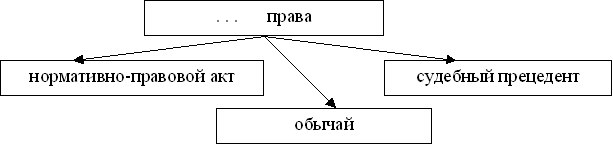 21. Установите соответствие между примерами и элементами статуса гражданина, записанными в Конституции РФ: к каждой позиции, данной в первом столбце, подберите соответствующую позицию из второго столбца. 22. Найдите в приведенном ниже спискехарактерные признаки правонарушений.22. Найдите в приведенном ниже спискехарактерные признаки правонарушений.23. Ниже приведен перечень терминов, все они, за исключением одного, относятся к понятию «источники права». Судебная практика, правовые обычаи, прецеденты, нормативные акты, санкции.Найдите и укажите понятие, «выпадающее» из этого ряда.   Запишите под номером положения букву, обозначающую его характер. Получившуюся последовательность букв перенесите в бланк ответов.25. Прочитайте приведенный ниже текст, в котором пропущен ряд слов. Выберите из предлагаемого списка слова, которые необходимо вставить на место пропусков.«Право – это система установленных государством общеобязательных правил поведения, исполнение которых обеспечивается силой __________ (1). Право – понятие неоднозначное. Первое значение – совокупность норм,   которые регулируют наиболее важные __________ (2) в обществе и за нарушение которых взыскивает государство. Другое значение – личная возможность. Эта возможность гарантируется __________ (3).  Нередко в одинаковом значении используются слова «право» и «закон». Однако законами называются такие правовые акты, которые принимаются высшими органами государственной __________ (4). А среди них высшей юридической силой обладает  __________ (5).  Наряду с законами существуют и другие правовые акты, подчиненные законам: указы, постановления, распоряжения, правила и т.п. Вместе с законами они составляют __________ (6) права.Слова в списке даны в именительном падеже. Каждое слово (словосочетание) может быть использовано только один раз.Выбирайте последовательно одно слово за другим, мысленно заполняя каждый пропуск. Обратите внимание на то, что в списке слов больше, чем вам потребуется для заполнения пропусков. В данной ниже таблице указаны номера пропусков. Запишите под каждым номером букву, соответствующую выбранному вами слову. 23. Ниже приведен перечень терминов, все они, за исключением одного, относятся к понятию «источники права». Судебная практика, правовые обычаи, прецеденты, нормативные акты, санкции.Найдите и укажите понятие, «выпадающее» из этого ряда.   Запишите под номером положения букву, обозначающую его характер. Получившуюся последовательность букв перенесите в бланк ответов.25. Прочитайте приведенный ниже текст, в котором пропущен ряд слов. Выберите из предлагаемого списка слова, которые необходимо вставить на место пропусков.«Право – это система установленных государством общеобязательных правил поведения, исполнение которых обеспечивается силой __________ (1). Право – понятие неоднозначное. Первое значение – совокупность норм,   которые регулируют наиболее важные __________ (2) в обществе и за нарушение которых взыскивает государство. Другое значение – личная возможность. Эта возможность гарантируется __________ (3).  Нередко в одинаковом значении используются слова «право» и «закон». Однако законами называются такие правовые акты, которые принимаются высшими органами государственной __________ (4). А среди них высшей юридической силой обладает  __________ (5).  Наряду с законами существуют и другие правовые акты, подчиненные законам: указы, постановления, распоряжения, правила и т.п. Вместе с законами они составляют __________ (6) права.Слова в списке даны в именительном падеже. Каждое слово (словосочетание) может быть использовано только один раз.Выбирайте последовательно одно слово за другим, мысленно заполняя каждый пропуск. Обратите внимание на то, что в списке слов больше, чем вам потребуется для заполнения пропусков. В данной ниже таблице указаны номера пропусков. Запишите под каждым номером букву, соответствующую выбранному вами слову. № заданияОтветБалл111231311431511611731821921104111111241133114211531164117311821191120Источники2211212222 ( 1 ошибка – 1 балл)221362 ( 1 ошибка – 1 балл)23Санкции224ААББ2 ( 1 ошибка – 1 балл)25ГАВЕЖИ2 ( 1 ошибка – 1 балл)№Части работыЧисло заданийМаксимальный первичный балТип заданийВремя выполнения1часть 1121 балл за каждый правильный ответ.  Всего  12 балловОпределение термина 24 мин.2часть 22 2 балла за правильный ответ1балл при наличии одной ошибки.Всего 4 баллов          задания с открытым ответом, требующие  частично преобразовать и применить информацию в типовых ситуациях 9  мин.3Часть 311 - 3 балла за правильный ответ (если названы все элементы ответа) 1-2 балла за частичный ответ; Всего 3 балловзадания с открытым ответом, требующие использования  приобретённых знаний и умений в нетиповых ситуациях или создавая новой информации. 10 мин.итого:1528№ заданияответыЧасть IЧасть II.    Задание 1.Физические лица: слесарь Марчук, депутат Гос. Думы ИвановЮридические лица: фирма «Арктика», акционерное общество «Лимит»Часть II.    Задание 2.А) договор храненияБ) дарениеВ) перевозка пассажировГ) купли-продажиД) банковский вкладЕ) займаЖ) арендаЗ) подрядЧасть  III.  Задание 1Да. Игорю  только 16 лет, он обладает частичной дееспособностью, может совершать сделки только с согласия опекуна, т.е. бабушки.